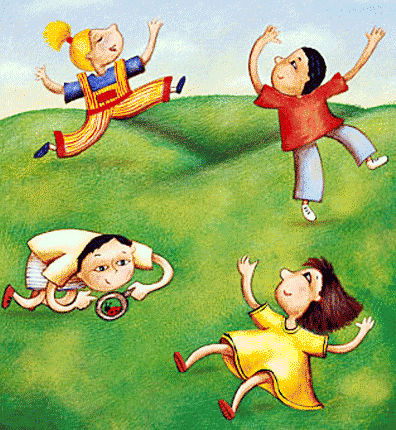 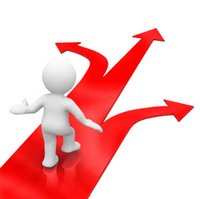 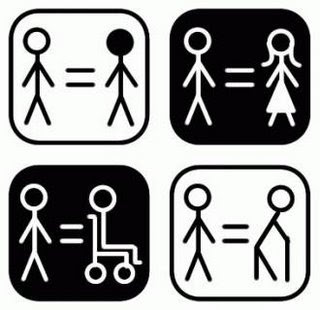 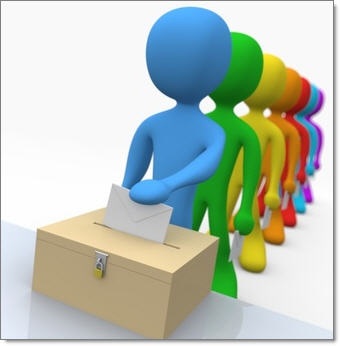 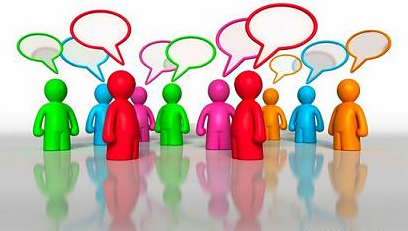 NOMBRE DE LA ESCUELA:NOMBRE DE LA ESCUELA:SECTOR:AÑO ESCOLAR: GRADO: 6TOUBICACIÓN:TURNO: MATUTINOZONA ESCOLAR:ASIGANATURA:FORMACION CIVICA Y ETICABLOQUE:ITEMA:DE LA NIÑEZ A LA ADOLESCENCIASUBTEMASMI CRECIMIENTO Y DESARROLLONUESTRO DERECHO A LA SALUDAPRENDO A DECIDIR SOBRE MI PERSONAINDAGAR Y REFLEXIONARDIALOGARPAGINAAPRENDIZAJE ESPERADOAnaliza la importancia de la sexualidad y sus diversas manifestaciones en la vida de los seres humanos.Reconoce la importancia de la prevención en el cuidado de la salud y la promoción de medidas que favorezcan el bienestar integralConsulta distintas fuentes de información para tomar decisiones responsables.Establece relaciones personales basadas en el reconocimiento de la dignidad de las personas y cuestiona estereotipos.Establece relaciones personales basadas en el reconocimiento de la dignidad de las personas y cuestiona estereotipos8- 29COMPETENCIASConocimiento y cuidado de sí mismoSentido de pertenencia a la comunidadla nación y la humanidadla nación y la humanidadla nación y la humanidad8- 29ASIGANATURA:FORMACION CIVICA Y ETICABLOQUE:IITEMA:TOMAR DECISIONES CONFORME A PRINCIPIOS ÉTICOS PARA UN FUTURO MEJORSUBTEMASNUEVOS SENTIMIENTOS Y EMOCIONESNUEVOS SENTIMIENTOS Y EMOCIONESVIVIR CONFORME A PRINCIPIOS ÉTICOSJUSTO ES APOYAR A QUIENES SE ENCUENTRAN EN DESVENTAJAINDAGAR Y REFLEXIONARAPLICACIÓN JUSTA DE LAS REGLASPAGINAAPRENDIZAJE ESPERADOAplica estrategias para el manejo y lamanifestación de las emociones sinlesionar la dignidad propia ni la de losDemás.Aplica estrategias para el manejo y lamanifestación de las emociones sinlesionar la dignidad propia ni la de losDemás.Formula metas personales y prevéconsecuencias de sus decisionesy acciones.Argumenta sobre las razones por lasque considera una situación como justao injustaAplica principios éticos derivados enlos derechos humanos para orientary fundamentar sus decisiones anteSituaciones controvertidas.Qué es prioritario en un juego, lasventajas personales para ganar o la participación de todos mediante laAplicación justa de las reglas.30-51COMPETENCIASAutorregulación y ejercicio responsable de la libertadApego a la legalidad y sentido de justiciaApego a la legalidad y sentido de justiciaAutorregulación y ejercicio responsable de la libertadAutorregulación y ejercicio responsable de la libertadAutorregulación y ejercicio responsable de la libertadAutorregulación y ejercicio responsable de la libertadASIGANATURA:FORMACION CIVICA Y ETICABLOQUE:IIITEMA:LOS DESAFÍOS DE LAS SOCIEDADES ACTUALESSUBTEMASDESAFÍOS ACTUALESDIÁLOGO ENTRE CULTURASHUMANIDAD IGUALITARIA, SIN RACISMOREVISAMOS COSTUMBRES EN NUESTRA CONVIVENCIAPAGINAPAGINAAPRENDIZAJE ESPERADOAnaliza críticamente las causas e implicaciones de problemas sociales.Valora que en México y en el mundo laspersonas tienen diversas formas de vivir,pensar, sentir e interpretar la realidad,y manifiesta respeto por las distintas culturas de la sociedad.Manifiesta una postura crítica ante situaciones de discriminación y racismo en la vida cotidiana.Cuestiona las implicaciones del uso inadecuado de los recursos en el ambiente local y mundial.52-7952-79COMPETENCIASRespeto y valoración de la diversidadSentido de pertenencia a la comunidadla nación y la humanidadla nación y la humanidadASIGANATURA:FORMACION CIVICA Y ETICABLOQUE:IVTEMA:LOS PILARES DEL GOBIERNO DEMOCRÁTICOSUBTEMASDERECHOS Y RESPONSABILIDADES DE LA CIUDADANÍANUESTRO COMPROMISO CON LA LEGALIDADFORTALEZAS DE UN GOBIERNO DEMOCRÁTICOMECANISMOS DE LA DEMOCRACIAPAGINAAPRENDIZAJE ESPERADOEjerce los derechos y las responsabilidades que le corresponde como integrante de una colectividad.Argumenta sobre las consecuencias delIncumplimiento de normas y leyes que regulan la convivencia y promueve su cumplimiento.Valora las fortalezas de un gobierno democrático.Explica los mecanismos de participaciónCiudadana que fortalecen la vida democrática.80-101COMPETENCIASApego a la legalidad y sentido de justiciaComprensión y aprecio por la democraciaComprensión y aprecio por la democraciaASIGANATURA:FORMACION CIVICA Y ETICABLOQUE:VTEMA:ACONTECIMIENTOS SOCIALES QUE DEMANDAN LA PARTICIPACIÓN CIUDADANASUBTEMASLos conflictos: un componente de la convivencia diariaLos conflictos: un componente de la convivencia diariaCorresponsabilidad en los asuntos públicosCorresponsabilidad en los asuntos públicosLas acciones del gobierno a través de los medios de comunicaciónCultura de paz y buen tratoPAGINAAPRENDIZAJE ESPERADOParticipa en la solución de conflictos,tomando en consideración la opiniónde los demás y empleandomecanismos de negociacióny mediación.Participa en la solución de conflictos,tomando en consideración la opiniónde los demás y empleandomecanismos de negociacióny mediación.Argumenta sobre la importancia de laparticipación individual y colectiva enconjunto con autoridades, para la atenciónde asuntos de beneficio común.Argumenta sobre la importancia de laparticipación individual y colectiva enconjunto con autoridades, para la atenciónde asuntos de beneficio común.Compara la información proveniente dediversas fuentes sobre las acciones delgobierno ante las demandas ciudadanasPlanteadas.Propone estrategias de organización yparticipación ante condiciones socialesdesfavorables o situaciones que ponenen riesgo la integridad personal y colectiva.102-124COMPETENCIASCOMPETENCIASManejo y resolución de conflictosManejo y resolución de conflictosManejo y resolución de conflictosParticipación social y políticaParticipación social y política